МБДОУ «ДС №8 «Белоснежка»Театрализованное представление«Сказка о глупом мышонке» 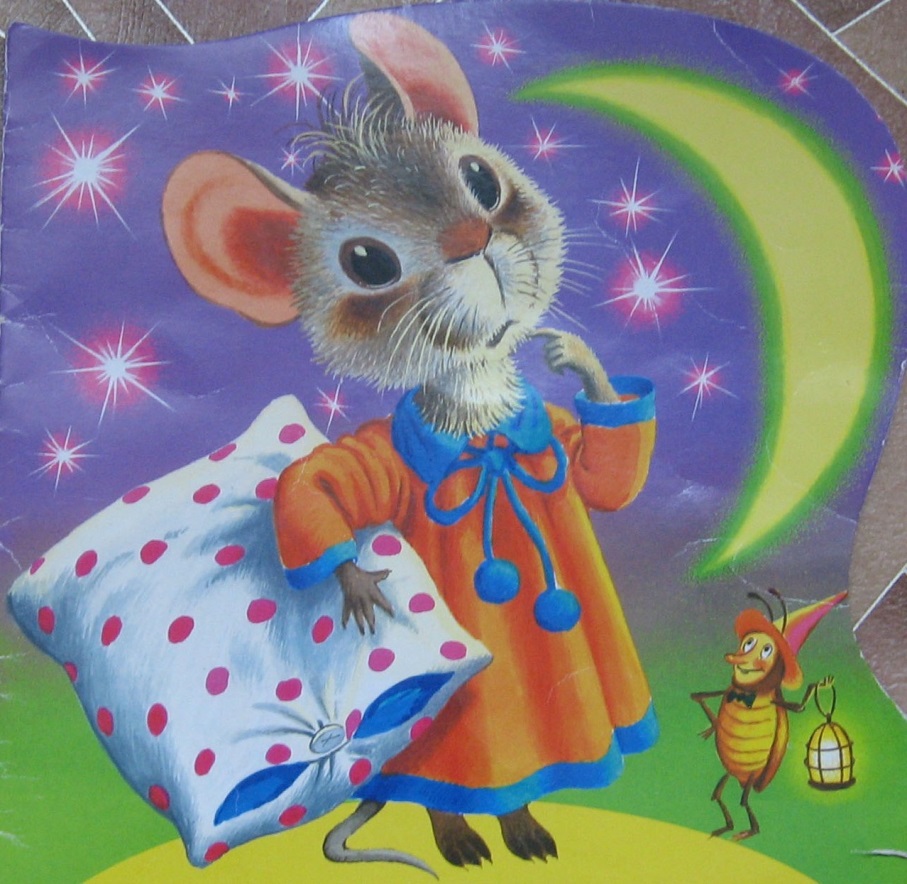 для детей 5 – 6 летУчитель-логопед: О.Н.Клесовагород Мегион, 2018 годЗадачи:Развивать творческую самостоятельность, эстетический вкус в передаче образа;Закреплять умение исполнять средства выразительности (позы, жесты, мимика, интонации, движения);Развивать отчетливое произношение, согласованность диалога персонажей;Продолжать закреплять умение выразительно и ритмично двигаться в соответствии с разнообразным характером музыки;Воспитывать умение действовать в театральном коллективе.Ход представленияУчитель – логопед:- Пела ночью мышка в норке:Мама  мышка:- Спи, мышонок, замолчи!
Дам тебе я хлебной корки.
 И огарочек свечи.

Учитель – логопед:- Отвечает ей мышонок.
Мышонок:
- Голосок твой слишком тонок.
  Лучше, мама, не пищи,
  Ты мне няньку поищи!

Учитель – логопед:- Побежала мышка-мать,
  Стала утку в няньки звать.Мама  мышка:
- Приходи к нам, тётя утка,
Нашу детку покачать.
Учитель – логопед:- Стала петь мышонку утка.Утка:
- Га-га-га, усни, малютка!
После дождика в саду
  Червяка тебе найду.
Учитель – логопед:- Глупый маленький мышонок.
  Отвечает ей спросонок.Мышонок:
- Нет, твой голос нехорош.
Слишком громко ты поёшь!
Учитель – логопед:
- Побежала мышка-мать,
  Стала жабу в няньки звать.Мама  мышка:
- Приходи к нам, тётя жаба,
Нашу детку покачать.
Учитель – логопед:- Стала жаба важно квакать.Жаба:
- Ква-ква-ква, не надо плакать!
  Спи, мышонок, до утра,
  Дам тебе я комара.
Учитель – логопед:
- Глупый маленький мышонок.
  Отвечает ей спросонок.Мышонок:
- Нет, твой голос нехорош.
  Очень скучно ты поёшь!
Учитель – логопед:
- Побежала мышка-мать
  Тётю лошадь в няньки звать.Мама  мышка:
- Приходи к нам, тётя лошадь,
  Нашу детку покачать.
Лошадь:
- И-го-го! - поёт лошадка.-
  Спи, мышонок, сладко-сладко,
  Повернись на правый бок,
  Дам овса тебе мешок.
Учитель – логопед:- Глупый маленький мышонок.
  Отвечает ей спросонок.Мышонок:
- Нет, твой голос нехорош,
Очень страшно ты поёшь!  
Учитель – логопед:- Стала думать мышка-мать:
Надо курицу позвать.Мама  мышка:
- Приходи к нам, тётя клуша,
Нашу детку покачать.Курочка:
- Закудахтала наседка:
- Куд-куда! Не бойся, детка!
Забирайся под крыло!
Там и тихо и тепло.
Учитель – логопед:
- Глупый маленький мышонок.
  Отвечает ей спросонок.Мышонок:
- Нет, твой голос нехорош.
Этак вовсе не уснёшь!
Учитель – логопед:
- Побежала мышка-мать,
  Стала щуку в няньки звать.Мама  мышка:
- Приходи к нам, тётя щука,
Нашу детку покачать.
Учитель – логопед:
- Стала петь мышонку щука -
Не услышал он ни звука:
Разевает щука рот,
  А не слышно, что поёт...
Глупый маленький мышонок.
Отвечает ей спросонок:Мышонок:
- Нет, твой голос нехорош.
Слишком тихо ты поёшь!
Учитель – логопед:
- Побежала мышка-мать,
  Стала кошку в няньки звать.Мама  мышка:
- Приходи к нам, тётя кошка,
Нашу детку покачать.
Стала петь мышонку кошка.Кошка:
- Мяу, мяу, спи, мой крошка!
Мяу-мяу, ляжем спать,
Мяу-мяу, на кровать.
Учитель – логопед:
- Глупый маленький мышонок.
  Отвечает ей спросонок.Мышонок:
- Голосок твой так хорош.
Очень сладко ты поёшь!
Учитель – логопед:
- Прибежала мышка-мать,
Поглядела на кровать,
Ищет глупого мышонка,
А мышонка не видать...